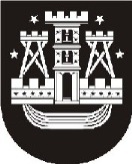 KLAIPĖDOS MIESTO SAVIVALDYBĖS ADMINISTRACIJOS ŠVIETIMO SKYRIAUS VEDĖJASĮSAKYMASDĖL švietimo ĮSTAIGŲ, vykdančių ikimokyklinio ir priešmokyklinio ugdymo programas, DARBo vasaros MĖNESIAIS 2022 metais  Nr. .KlaipėdaVadovaudamasi Klaipėdos miesto savivaldybės tarybos . gegužės 28 d. sprendimo Nr. T2-197 „Dėl mokslo metų pradžios ir trukmės Klaipėdos miesto savivaldybės neformaliojo švietimo mokyklose nustatymo“ 2.2 papunkčiu:1. N u s t a t a u švietimo įstaigų, vykdančių ikimokyklinio ir priešmokyklinio ugdymo programas, darbą vasaros mėnesiais 2022 metais (pridedama).2. Į p a r e i g o j u įstaigų, vykdančių ikimokyklinio ir priešmokyklinio ugdymo programas, vadovus:2.1. kai įstaiga nevykdo veiklos, derinti su ikimokyklinių įstaigų bei mokyklų-darželių vadovais vaikų priėmimą į kitas įstaigas, kai vaikams reikalinga priežiūros paslauga šiuo laikotarpiu;2.2. informuoti tėvus, kuriems yra reikalinga vaiko priežiūra įstaigoje vasaros mėnesiais, apie jų vaikams priskiriamas kitas įstaigas;2.3. priimant vaikus iš kitų įstaigų, sudaryti laikinąsias sutartis su tėvais, nurodant grupių darbo trukmę, mokėjimo už paslaugas tvarką ir kitus būtinus įstaigos bei tėvų įsipareigojimus, atsižvelgiant į Covid-19 ligos situaciją šalyje ir Klaipėdos mieste;2.4. vasaros mėnesiais suformuoti naujas grupes, neviršijant vaikų skaičiaus pagal higienos normų reikalavimus;2.5. jeigu įstaigos veikla vasaros mėnesiais laikinai perkeliama į kitos įstaigos patalpas, atlikti reikalingus veiksmus, susijusius su darbo santykiais, sutartiniais įsipareigojimais su įstaiga, kuriose patalpose bus vykdoma veikla.3. Skelbti šį įsakymą Klaipėdos miesto savivaldybės ir švietimo įstaigų, vykdančių ikimokyklinio ir priešmokyklinio ugdymo programas, interneto svetainėse.švietimo ĮSTAIGŲ, vykdančių ikimokyklinio ir priešmokyklinio ugdymo programas, DARBas vasaros MĖNESIAIS 2022 mETAIS__________________VedėjaLaima PrižgintienėPATVIRTINTAPATVIRTINTAKlaipėdos miesto savivaldybės administracijosKlaipėdos miesto savivaldybės administracijosŠvietimo skyriaus vedėjo įsakymu Nr. .Eil. Nr.Įstaigos pavadinimasĮstaiga vasarą dirbsĮstaiga vasarą dirbsĮstaiga vasarą nedirbs 1.Lopšelis-darželis „Aitvarėlis“06-01–06-3008-01–08-3106-01–06-3008-01–08-3107-01–07-292.Lopšelis-darželis „Alksniukas“06-01–06-3006-01–06-3007-01–08-313.Lopšelis-darželis „Atžalynas”06-01–06-3008-01–08-3106-01–06-3008-01–08-3107-01–07-294.Lopšelis-darželis „Ąžuoliukas”06-01–06-3008-01–08-3106-01–06-3008-01–08-3107-01–07-295.Lopšelis-darželis „Bangelė”06-01–07-2906-01–07-2908-01–08-316.Lopšelis-darželis „Bitutė”06-01–07-2906-01–07-2908-01–08-318.Lopšelis-darželis „Berželis”06-01–07-2906-01–07-2908-01–08-319.Lopšelis-darželis „Čiauškutė”06-01–07-2906-01–07-2908-01–08-31Lopšelis-darželis „Čiauškutė” „Šermukšnėlės skyrius”06-01–06-3008-01–08-3106-01–06-3008-01–08-3107-01–07-2910.Lopšelis-darželis „Dobiliukas”06-01–07-2906-01–07-2908-01–08-3111.Lopšelis-darželis „Du gaideliai”06-01–07-2906-01–07-2908-01–08-3112.Lopšelis-darželis „Eglutė”06-01–06-3008-01–08-3106-01–06-3008-01–08-3107-01–07-2913.Lopšelis-darželis „Giliukas”06-01–07-2906-01–07-2908-01–08-3114.Darželis „Gintarėlis“06-01–06-3008-01–08-3106-01–06-3008-01–08-3107-01–07-2915.Lopšelis-darželis „Inkarėlis“ 06-01–07-2906-01–07-2908-01–08-3116.Lopšelis-darželis „Klevelis“06-01–06-3008-01–08-3106-01–06-3008-01–08-3107-01–07-2918.Lopšelis-darželis „Liepaitė“06-01–07-2906-01–07-2908-01–08-3119.Lopšelis-darželis „Linelis”06-01–07-2906-01–07-2908-01–08-3120.Lopšelis-darželis „Nykštukas”06-01–06-3006-01–06-3007-01–08-3121.Lopšelis-darželis „Obelėlė“06-01–07-2906-01–07-2908-01–08-3122.Lopšelis-darželis „Pagrandukas“06-01–07-2906-01–07-2908-01–08-3123.Lopšelis-darželis „Pakalnutė“06-01–07-2906-01–07-2908-01–08-3124.Lopšelis-darželis „Papartėlis”06-01–06-3008-01–08-3106-01–06-3008-01–08-3107-01–07-2925.Lopšelis-darželis „Pingvinukas”06-01–06-3008-01–08-3106-01–06-3008-01–08-3107-01–07-2926.Lopšelis-darželis „Pumpurėlis”06-01–06-3008-01–08-3106-01–06-3008-01–08-3107-01–07-2927.Lopšelis-darželis „Puriena”06-01–06-3008-01–08-3107-01–07-2907-01–07-2928.Lopšelis-darželis „Pušaitė”06-01–07-2906-01–07-2908-01–08-3129.Lopšelis-darželis „Putinėlis”06-01–07-2906-01–07-2908-01–08-3130.Lopšelis-darželis „Radastėlė”06-01–06-3008-01–08-3106-01–06-3008-01–08-3107-01–07-2931.Lopšelis-darželis „Rūta”06-01–07-2906-01–07-2908-01–08-31Lopšelis-darželis „Sakalėlis”06-01–06-3008-01–08-3106-01–06-3008-01–08-3107-01–07-2933.Lopšelis-darželis „Svirpliukas”06-01–06-3008-01–08-3106-01–06-3008-01–08-3107-01–07-2934.Lopšelis-darželis „Šaltinėlis”06-01–06-3008-01–08-3106-01–06-3008-01–08-3107-01–07-29Lopšelis-darželis „Šaltinėlis” „Kregždutės” skyrius06-01–07-2906-01–07-2908-01–08-3136.Lopšelis-darželis „Švyturėlis” 06-01–06-3008-01–08-3106-01–06-3008-01–08-3107-01–07-2937.Lopšelis-darželis „Traukinukas”08-01–08-3108-01–08-3106-01–07-29Lopšelis-darželis „Traukinukas” „Boružėlės” skyrius06-01–07-2906-01–07-2908-01–08-3138.Lopšelis-darželis „Versmė“ 06-01–07-2906-01–07-2908-01–08-3139.Lopšelis-darželis „Vėrinėlis”06-01–07-2906-01–07-2908-01–08-3140.Lopšelis-darželis „Vyturėlis”06-01–06-3008-01–08-3106-01–06-3008-01–08-3107-01–07-2941.Lopšelis-darželis „Volungėlė”06-01–06-3008-01–08-3106-01–06-3008-01–08-3107-01–07-2942.Lopšelis-darželis „Želmenėlis”06-01–06-3006-01–06-3007-01–08-3143.Lopšelis-darželis „Žemuogėlė”06-01–07-2906-01–07-2908-01–08-3144.Lopšelis-darželis „Žiburėlis”06-01–06-3008-01–08-3106-01–06-3008-01–08-3107-01–07-2945.Lopšelis-darželis „Žilvitis”06-01–07-2906-01–07-2908-01–08-3146.Lopšelis-darželis „Žiogelis”06-01–06-3008-01–08-3106-01–06-3008-01–08-3107-01–07-2947.Lopšelis-darželis „Žuvėdra”06-01–06-3008-01–08-3106-01–06-3008-01–08-3107-01–07-29Regos ugdymo centras06-01–06-3008-01–08-3106-01–06-3008-01–08-3107-01–07-2949.Marijos Montessori mokykla-darželis06-01–07-2906-01–07-2908-01–08-3150.„Saulutės“ mokykla-darželis06-01–07-2906-01–07-2908-01–08-31„Varpelio“ mokykla-darželis06-01–07-2906-01–07-2908-01–08-3152.Tauralaukio progimnazija06-01–06-3006-01–06-3007-01–08-3153.P. Mašioto progimnazija06-01–06-3006-01–06-3007-01–08-3154.M. Gorkio progimnazija06-01–06-3006-01–06-3007-01–08-3155.L. Stulpino progimnazija06-01–06-3006-01–06-3007-01–08-3156.„Smeltės“ progimnazija06-01–06-3006-01–06-3007-01–08-3157.Vitės progimnazija06-01–06-3006-01–06-3007-01–08-31